04-172 Икарус, Ikarus-66 4х2 высокопольный городской автобус, дверей 3+1, мест: сидящих 25, стоячих 70, снаряжённый вес 9 тн, полный вес 15 тн, Csepel D 613/D 614 125/145 лс, 61-98 км/час, Венгрия, поставлено в СССР 84 экз. 1956-67 г.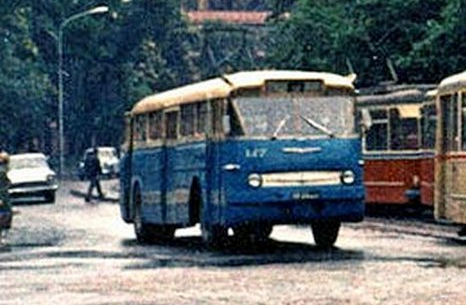  Для человека, выросшего в СССР, венгерская промышленность ассоциируется в первую очередь с автобусами марки "Икарус", в большом количестве поставляемыми к нам с заводов в Секешфехерваре и Будапеште. За четыре десятилетия в СССР было ввезено более 144 тысяч этих машин. На территорию советского союза поставлялись автобусы следующих моделей:Ikarus-30 1953-56 г. –               3 шт.Ikarus-60 1956-58 г. –           300 шт.Ikarus-55 1955-72 г. –         3762 шт.Ikarus-66 1956-67 г. –             84 шт.Ikarus-31 1956-59 г. –            203 шт.Ikarus-620 1959-71 г. –        4927 шт.Ikarus-630 1961 г. –                  50 шт.Ikarus-180 1967-73 г. -         5009 шт.Ikarus-556, 557 1968-73 г. - 3791 шт.Ikarus-250 1968-95 г. –      15870 шт.Ikarus-260 1973-98 г. –      49767 шт.Ikarus-280 1974-2001 г. –  32079 шт.Ikarus-255 1973-83 г. –      16219 шт.Ikarus-212 1983 г. –                    1 шт.Ikarus-256 1981-2002 г. –  15625 шт.Ikarus-263 1988-2001 г. –    1093 шт.Ikarus-283 1988-97 г. –          396 шт.Итого                                 144 679 шт. Ikarus-66 — автобус для городского, пригородного и междугородного сообщения, выпускавшийся венгерской фирмой Ikarus с 1955 по 1973 год, впервые был представлен в 1952 г. и стал настоящей мировой сенсацией и был непохож на своих предшественников. Характерной особенностью был выступающий назад моторный отсек. По тогдашним представлениям, Ikarus-66 обладал современным и аэродинамическим внешним видом. Вообще семейство Ikarus 66/55 представляет собой четыре различных модели — две городские, междугородняя и туристический "люкс". Ikarus-66 с несущим кузовом вагонной компоновки был вариантом почти однотипного и производившегося в это же время туристического и автобуса дальнего следования Ikarus-55. В качестве привода использовался рядный шестицилиндровый дизельный двигатель с вихревой камерой и водяным охлаждением типа D-614 венгерского производителя Csepel (Csepel Motorkerékpárgyár) объёмом 8275 см3 мощностью 145 л.с. (107 кВт) при 2300 оборотах в минуту. Он помещался стоя в корме и приводил в движение заднюю ось автобуса через сухое однодисковое сцепление, коробку передач и планетарный редуктор. С таким приводом в зависимости от передачи автобус развивал максимальную скорость 61 – 98 км в час. Моторный отсек был отделен от салона только перегородкой с окнами. Водитель и автомеханик добирались до моторного отсека через откидные двери в задней части. Коробка передач механическая синхронизированная 5-ступенчатая. Рулевое управление с гидроусилителем. Подвеска всех колёс рессорная с гидравлическими телескопическими амортизаторами. Характерным для Ikarus 66 было четырехсекционное панорамное ветровое стекло с двумя большими плоскими передними окнами и двумя слегка изогнутыми угловыми окнами.  Для входа в салон Ikarus-66 были установлены складные двери. Ikarus 66 был в этом отношении в двух основных вариантах. Две трехстворчатые двери спереди и сзади, а также четырехстворчатая центральная дверь обеспечивали быстрый доступ пассажиров в городской Ikarus 66. На пригородных автобусах отсутствовала четырехстворчатая центральная дверь, а две трехстворчатые двери были установлены перед передней и за задней осями соответственно. Была модификация с двумя трехстворчатыми дверями в передней и средней части автобуса. 84 автобуса Ikarus-66 в период 1956-67 г. было поставлено в СССР. 66-е очень недолго работали в Ленинграде, потом были переданы в Таллинн. Один автобус использовался в Москве для перевозки сотрудников СЭВ.  В 1962  после основательных экспериментов завод «Икарус» выводит на рынок стоместный автобус модели 556, разработанный в первую очередь для городских перевозок. Он комплектуется шестицилиндровым 170-сильным двигателем, расположенным под полом пассажирского салона, пневматической подвеской и рулевым механизмом с гидроусилителем. Существовала версия Икарус-557 пригородный. Эти автобусы поставлялись в СССР с 1968 г. и полностью заменили Икарус-66. С этого момента СССР становится крупнейшим импортером венгерских автобусов.Поставки в СССР Ikarus-66 по годам: 1956-1, 1957-1, 1958-12, 1959-65, 1960-1, 1966-2, 1967-2, Всего---84Datenblatt пригородный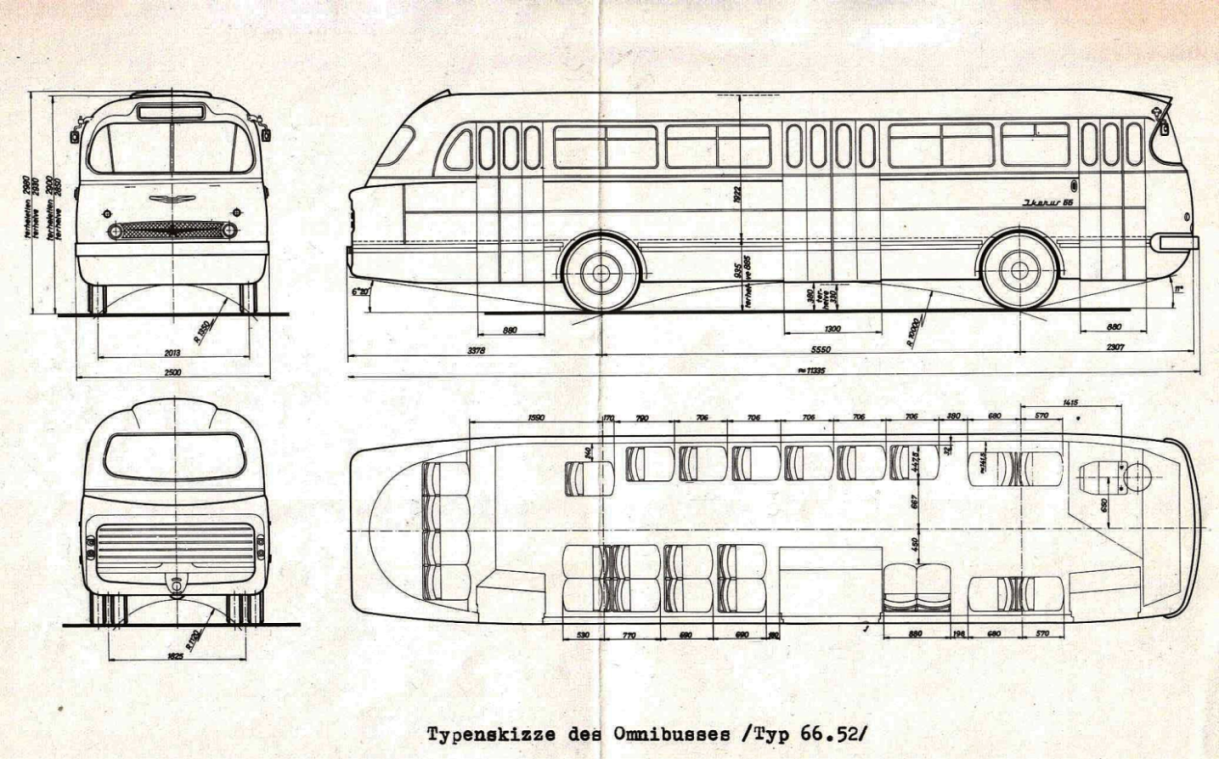 Эстония, Ikarus 66Список подвижного составаModellbezeichnungIkarus 66MotorisierungCsepel D 614.12, 6-Zyl. Diesel, 145 PS, 8 275 ccm Sitzplätze32 Stehplätze58Höhe2.900 mmLänge11.400 mmBreite2.500 mmGewicht9.000 kg  Gesamtgewicht15 000 kgHöchstgeschwindigkeitca. 98 km/h№Гос.№МодельПостр.ПаркС...По...202-36 ЭСГIkarus 661959TAK01.196009.1967702-11 ЭСГIkarus 661959TAK02.196001.19681402-32 ЭСГIkarus 661959TAK02.196006.19691502-28 ЭСГIkarus 661959TAK02.196006.19651803-51 ЭСГIkarus 661959TAK03.196011.196828PX 14-67Ikarus 661959TAK01.195901.19712834-55 ЭСКIkarus 661959TAK01.197108.19712902-13 ЭСГIkarus 661959TAK02.196006.19673002-76 ЭСГIkarus 661959TAK02.196006.19653102-10 ЭСГIkarus 661959TAK02.196006.19653402-38 ЭСГIkarus 661959TAK02.196005.19683502-09 ЭСГIkarus 661959TAK02.196005.19674002-70 ЭСГIkarus 661959TAK02.196008.19694102-07 ЭСГIkarus 661959TAK02.196009.196744PX 14-24Ikarus 661959TAK01.195901.19634435-76 ЭСВIkarus 661959TAK01.196312.196846PФ 67-32Ikarus 661956TAK03.195708.19625002-71 ЭСГIkarus 661959TAK02.196004.19726902-31 ЭСГIkarus 661959TAK02.196011.196971PX 15-41Ikarus 661959TAK02.195912.19657502-67 ЭСГIkarus 661959TAK02.196009.19697902-06 ЭСГIkarus 661959TAK02.196004.19688102-74 ЭСГIkarus 661959TAK02.196011.196982РХ 14-68Ikarus 661959TAK01.195911.19688302-65 ЭСГIkarus 661959TAK02.196009.196986PX 14-69Ikarus 661959TAK01.195908.19709102-08 ЭСГIkarus 661959TAK02.196006.196592PX 14-23Ikarus 661959TAK01.195912.19699302-72 ЭСГIkarus 661959TAK02.196009.19679402-14 ЭСГIkarus 661959TAK02.196004.19659602-34 ЭСГIkarus 661959TAK02.196006.19689802-75 ЭСГIkarus 661959TAK02.196006.19659902-69 ЭСГIkarus 661959TAK02.196012.196710402-68 ЭСГIkarus 661959TAK02.196011.196810602-66 ЭСГIkarus 661959TAK02.196012.196510702-37 ЭСГIkarus 661959TAK02.196007.196711502-12 ЭСГIkarus 661959TAK02.196005.1969116PX 14-58Ikarus 661959TAK01.195903.196311651-38 ЭСВIkarus 661959TAK03.196305.1970121PX 14-70Ikarus 661959TAK01.195901.196312135-98 ЭСВIkarus 661959TAK01.196305.196912402-05 ЭСГIkarus 661959TAK02.196004.1968125PX 14-71Ikarus 661959TAK01.195911.1968129PX 14-72Ikarus 661959TAK01.195912.196913202-29 ЭСГIkarus 661959TAK02.196003.197013702-73 ЭСГIkarus 661959TAK02.196003.196914102-30 ЭСГIkarus 661959TAK02.196006.1965142PX 14-73Ikarus 661959TAK01.195901.196314235-99 ЭСВIkarus 661959TAK01.196310.1970146PX 15-42Ikarus 661959TAK02.195910.196814702-33 ЭСГIkarus 661959TAK02.196002.197017503-52 ЭСГIkarus 661959TAK03.196009.1970